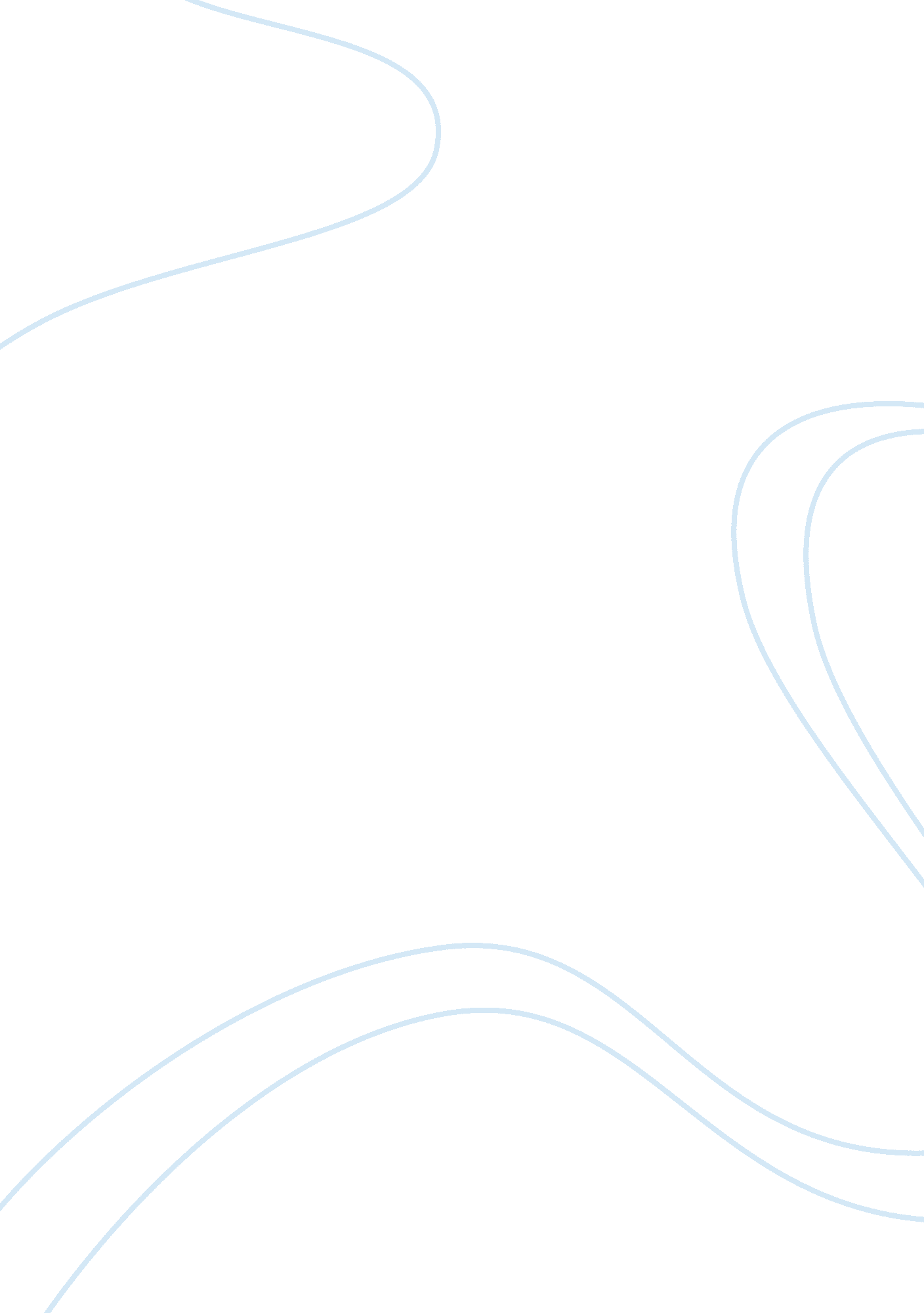 A trade mark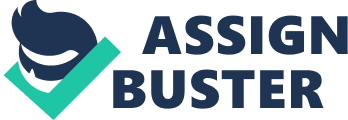 Contents Decision Introduction A trade grade is a manner for one party to separate themselves from another. In concern, a trade grade provides a merchandise or organisation with an individuality which can non be imitated by its rivals. Harmonizing to subdivision 1 ( 1 ) of the 1994 Act, a hallmark is ‘ any mark capable of being represented diagrammatically which is capable of separating goods or services of one project from those of another’ . In Sigla SA V OHIM ( Office of Harmonization for the Internal Market ) the Court of First Instance ( CFI ) stated that a trade grade does besides convey other messages refering the qualities or peculiar features of the goods or services which it covers, such as luxury, life style, exclusivity, escapade, young person. A grade has so an built-in economic value which is independent of and divide from that of the goods and services for which it is registered. The CFI held that ‘ these messages are conveyed, by hallmarks with repute and confer on it important value which deserves protection because the repute of a grade is the consequence of considerable attempt and investing on the portion of its proprietor’ . However, how far the UK tribunals and the European Court of Justice ( ECJ ) have recognised this “ inherent economic value” of registered trade Markss? Relative Grounds for Refusal Marks which conflict with earlier Markss or marks may non be registered. The evidences for refusal of the enrollment of a trade grade are found in subdivision 5 of the Trade Marks Act 1994 and Article 8 of the Community Trade Mark Regulation ( CTMR ) : Identical Markss on indistinguishable goods and services: subdivision 5 ( 1 ) /Article 8 ( 1 ) ( a ) ; Identical Markss on similar goods and services that there exists a likeliness of confusion on the portion of the populace which includes the likeliness of association with the earlier grade: subdivision 5 ( 2 ) ( a ) /Article 8 ( 1 ) ( B ) ; Similar Markss on similar goods and services and there is a likeliness of confusion which includes the likeliness of association, between the Markss: subdivision 5 ( 2 ) ( B ) /Article 8 ( 1 ) ( B ) ; Identical or similar Markss on goods or services which would take unjust advantage of, or be damaging to, the typical character of the earlier grade, without due cause: subdivision 5 ( 3 ) /Article 8 ( 5 ) . UK incorporated Articles 4 ( 4 ) ( a ) of the EC Trademark Directive and 8 ( 5 ) of the Community Regulation 40/94 into domestic jurisprudence under subdivision 5 ( 3 ) of its Trade Marks Act 1994. Harmonizing to subdivision 6, Earlier Marks screen UK and Community Trade Marks with an earlier enrollment day of the month and Community Trade Marks with senior status derived from an earlier UK grade. They can besides be Markss registered under the Madrid Protocol and “ well known” hallmarks protected under Article 6bis of the Paris Convention. Article 4 ( 4 ) ( a ) of the EC Trademark Directive allows any Member State to supply that ‘ a trade grade shall non be registered where, the trade grade is indistinguishable with, or similar to, an earlier national trade grade and is to be registered for goods or services which are non similar to those for which the earlier trade grade is registered, where the earlier trade grade has a repute in the Member State concerned and where the usage of the ulterior trade grade without due cause would take unjust advantage of, or be damaging to, the typical character or the reputation of the earlier trade mark’ . There are four chief evidences for violation, which are set out in subdivision 10 of the Trade Mark Act 1994. They are the same evidences for refusal of enrollment, as contained in subdivision 5. Any act of violation is non required to of held any old cognition or purpose to transport out the act. To conflict, a grade must be used ‘ in the class of trade’ . Any usage which is apt to set at hazard the warrant of beginning may be prevented, because this warrant constitutes the indispensable map of the grade. Identical and Similar Marks under Section 10 ( 1 ) If the Markss are indistinguishable or similar, and the goods and services are indistinguishable or similar, confusion must be shown. A grade is considered similar if in the head of the mean consumer the likeliness of confusion for the goods/services is at issue. The Markss must be compared as wholes because the mean consumer by and large recognizes Markss as a whole. Section 10 ( 1 ) prohibits the usage of an indistinguishable grade to the registered grade upon goods or services for which the grade is registered. In Reed executive V Reed Business Information Ltd it was held that the Markss were similar, non indistinguishable. The claimant alleged that the suspects had infringed its trade grade. The suspect had used ‘ Reed’ as portion of the complexs ‘ Reed Elsevier’ and ‘ Reed Business information’ . Jacob LJ did non believe that ‘ Reed Business information’ was indistinguishable to ‘ Reed’ and he noted that the extra words would non ignored by the mean consumer. The ECJ in SA Societe LTJ Diffusion v SA Sadas stated that the standard ‘ must be interpreted purely. The definition of individuality implies that the two elements should be the same in all aspects’ . The degree of individuality between the Markss must be high. In Origins Natural Resources Inc V Origin Clothing Ltd the Markss ‘ Origin’ and ‘ Origins’ , were held to be similar but non indistinguishable. Likelihood of Confusion Likelihood of confusion is originating from similarity with an earlier grade and goods and services for which that earlier grade is registered. If exists a likeliness of confusion on the portion of the populace, the trade grade will non be registered under subdivision 5 ( 2 ) . Jacob J recommended in British Sugar plc V James Robertson & A ; Sons Ltd, that to use subdivision 5 ( 2 ) is to inquire foremost whether the Markss are the same or similar and so whether the goods are the same or similar. Finally, inquire whether the provision applies and whether there is a likeliness of confusion, including a likeliness of association between the Markss. If the reply to all three inquiries is positive, so there will be a struggle. In Sabel V Puma the ECJ held, that the likeliness of confusion must be appreciated globally, taking into history factors including the acknowledgment of the trade grade on the market, the association which can be made between the registered grade, the mark and the grade of similarity between the grade, the goods and the services. The Court considered that there is a greater likeliness of confusion where the earlier trade grade has a extremely typical character. It was noted in Ruiz-Picasso V OHIM, that attending would be peculiarly high as respects goods which are expensive, and extremely technological in character. The ECJ said in Canon Kabushiki Kaisha v Metro-Goldwyn-Mayer Inc that, if the association between the Markss causes the public to believe that the several goods come from the same or economically linked projects, there is a likeliness of confusion. In Marca Mode CV V Adidas AG it was held that ‘ the repute of a grade does non give evidences for assuming a likeliness of confusion merely because of a likeliness of association in the rigorous sense’ . Protection for Marks with Reputation Article 8 ( 5 ) of the Trade Mark Directive and Article 4 ( 4 ) the Community Trade Mark Regulation offer protection for Markss ‘ with a reputation’ , recognizing that trade Markss do more than merely mean beginning. In Bristol Myers Squibb v. Paranova the “ essential function” of the trade grade was held to be to vouch beginning to the consumer without any hazard of confusion. Some Markss because of their repute have obtained a value non confined to the basic separating map of a grade, so that they should be entitled to protection. The CFI give counsel in Sigla on the differentiation between the impression of the likeliness of confusion and the hazard of unjust advantage. The Court noted that a likeliness of confusion occurs where a consumer is attracted to a merchandise or service covered by the applied for grade because of a misinterpretation that it comes from the same beginning as that covered by an earlier grade which is indistinguishable or similar. However, the hazard of unjust advantage might go on where the consumer is attracted to the grade itself, without confounding the beginning of the good or service. The Court in Sigla held that: ‘ Article 8 ( 5 ) , ensures that a grade with a repute is protected with respect to any application for an indistinguishable or similar grade which might impact its image, even if the goods or services covered by the grade applied for are non similar to those for which the earlier grade with a repute has been registered’ . Bing able to turn out that the trade grade ‘ has a reputation’ is a key to a trade grade owner’s ability to profit. Dilution Section 5 ( 3 ) of the Trade Marks Act 1994 offers the agency for an earlier trade grade holder to forestall enrollment of a ulterior trade grade which dilutes the peculiarity and exclusivity of his trade grade. The dilution claim it appears as subdivision 10 ( 3 ) of the Act: A individual infringes a registered trade grade if he uses in the class of trade a mark which is indistinguishable with or similar to the trade grade, and is used in relation to goods or services which are non similar to those for which the trade grade is registered. The trade grade must hold a repute in the UK, viz. the usage of the mark must be without due cause and must either take ‘ unfair advantage of’ or be ‘ detrimental to’ the typical character or reputation of the trade grade. In Adidas-Salomon AG and Adidas Benelux BV V Fitnessworld Jacobs found that the construct of hurt encapsulates dilution, which is frequently referred to as ‘ blurring’ and means that the grade is no longer capable of eliciting an immediate association with the goods for which it is registered or used. This construct of hurt is sometimes referred to as ‘ tarnishment, ’ and means that the goods for which the infringing mark is used, entreaties to the public’s senses which consequently affects the mark’s power of attractive force. Repute The justification for the Torahs protecting trade Markss focuses on the acknowledgment and their quality. Kur stated that repute could be claimed by ‘ a hallmark with a comparatively low grade of fame, yet which possesses an attractive, strongly associatory image’ . The inquiry of the repute needed by a trade grade to measure up for protection was decided by the ECJ in General Motors Corporation V Yplon. It was stated in this instance that the stronger the earlier mark’s typical character and repute, the easier it will be to happen that hurt has been caused to it. The ECJ held that the words “ has a repute ” in Section 5 ( 3 ) of the Trade Marks Act, Article ( 4 ) ( 4 ) ( a ) of the 89/104 directive and Article 8 ( 5 ) of ordinance 40/94 require the grade known merely by a important portion of the populace concerned by the merchandises or services covered by it. To oppose a trade grade under Article 8 ( 5 ) a rival must turn out in the instance of an earlier Community trade grade the trade grade has a repute in the Community and, in the instance of an earlier national trade grade, the trade grade has a repute in the Member State concerned. The Court held that a national Court when is make up one’s minding whether a grade had a repute has to take into history facts like ‘ the market portion held by the trade grade, the strength, geographical extent, and continuance of its usage, and the size of the investing made by the project in advancing it’ . In Hag II the Advocate General stated that trade Markss found their justification ‘ in a harmonious dove-tailing between public and private interests’ , the right intent of the jurisprudence being to protect the ‘ clarity of the signal transmitted by the mark’ . The CFI in Spa Monopole v OHIM-Spa finders, held in that the repute for certain goods or services can non be extended to other goods and services. The Court held that the repute for mineral Waterss could non represent the grounds of repute for goods in category 3 ( viz. soaps, perfumery and cosmetics ) and that ‘ the owner of the earlier grade is non required to show existent and present injury to his grade. He must abduce leading facie grounds of a hereafter hazard, which is non conjectural, of unjust advantage or detriment’ . Marks with Reputation on Similar or Dissimilar Goods Section 5 ( 3 ) of the 1994 Act has been amended to mirror subdivision 10 ( 3 ) which is relevant to goods and services that are dissimilar to those of the relevant enrollment. There is no demand for there to be any ‘ likelihood of confusion’ for an violation under subdivision 10 ( 3 ) . It was considered in Davidoff & A ; Cie SA and Zino Davidoff SA V Gofkid Ltd that a good known grade should have the same protection where the goods are similar as it receives where the goods are dissimilar. The Court held that member provinces were entitled to supply specific protection for registered trade Markss with a repute in instances where a ulterior grade or mark, which is indistinguishable with or similar to the registered grade, is intended to be used or is used for goods or services indistinguishable with or similar to those covered by the registered grade. In Adidas V Fitnessworld the ECJ held that ‘ it is sufficient for the grade of similarity between the grade with a repute and the mark to hold the consequence that the relevant subdivision of the public establishes a nexus between the mark and the mark’ . It was considered that where a member province exercises the option under Article 4 ( 4 ) ( a ) of the directive it is bound to allow the protection in inquiry in instances of usage by a 3rd party of a ulterior grade or mark which is indistinguishable with or similar to the registered grade with a repute, in relation to goods or services which are non similar and to goods or services which are indistinguishable with or similar to those covered by that grade. In this instance the Court stated that ‘ Article 5 ( 2 ) of the directing establishes, for the benefit of trade Markss with repute, a signifier of protection whose execution does non necessitate the being of likeliness of confusion’ . The ECJ considered that Article 5 ( 2 ) of the Directive must be interpreted in the sense that, where the mark is used for indistinguishable goods or services, a grade with a repute must profit from protection which every bit extensive as where a mark is used for non-similar goods or services. Unfair Advantage or Detriment A trade grade will non be registered where the usage of the ulterior grade must either take unjust advantage of, or be damaging to, the typical character or the reputation of the earlier trade grade. The Court held in Spa-Finders that ‘ Unfair advantage encompasses instances of clear development and free-riding on the coat-tails of a celebrated grade or an effort to merchandise upon its repute, below the belt pulling on and gaining from an earlier grade owner’s good will and investing in promotion’ . Detriment could take the signifier of staining or film overing. The association between two Markss and between the goods or services to which they relate could be damaging to the strength and repute of the earlier grade if it tarnished it by association or made it less typical. Evidence of repute can travel a long manner toward turn outing unjust advantage or hurt. Unfair Advantage of the Earlier Mark Advocate General Jacobs in the Adidas instance considered that the construct of ‘ unfair advantage of typical character or repute’ , as found in Article 5 ( 2 ) of the EC Trademark Directive was ‘ intended to embrace cases where there is clear development and free-riding on the coattails of a celebrated grade or an effort to develop upon its reputation’ . The CFI in Sigla, stated that the unjust advantage of the reputation takes topographic point where there is a hazard that the image of the grade with a repute or the features which it undertakings are transferred to the goods covered by the 2nd grade, with the consequence that the selling of those goods is made easier by that association with the earlier grade with a repute. Sir Thomas Bingham, in Taittinger SA V Allbev, stated that it would be unjust to let others to ‘ cash in on the repute that they had done nil to establish’ . In L’Oreal SA V Bellure NV, the suspects were a decorative company who were seeking to go through off their trade name as that of L’Oreal’s. The L’Oreal trade grade is really popular. Jacob LJ looked at the importance of unjust advantage and stated that the relation between the defendants’ packaging and the registered Markss, if established, would give an advantage on the suspects. He gave as an illustration of unjust advantage, where a good known grade in one field is used by another in a same field and hence excludes the opportunity for the proprietor of the registered grade to travel into that field in the hereafter. In Akteselkabet af 21 November 2001 V OHIM, the earlier grade benefited from a repute for ‘ apparatus for entering transmittal or reproduction of sound or images’ and grounds has been given of its usage in featuring events, while the other trade grade was applied for vesture. It was considered by the CFI that as the populace was familiarized to seeing the TDK grade on vesture related to featuring events, the usage of the 2nd mark on vesture could do the populace to believe that such vesture was manufactured by, or under license from, the proprietor of the TDK grade. Detrimental to the Distinctive character of the earlier grade It was held in Spa-Finders that there is hurt where the earlier grade is no longer able of get downing direct association with the goods for which it is registered and used. The CFI held that the being of a nexus between the Markss Spa and Spa-Finders in the head of the relevant populace is non plenty to demo the hazard of hurt to the typical character. The Court in Intel Corporation Inc V CPM United Kingdom Ltd said that article 4 ( 4 ) ( a ) of the Directive was to be interpreted as significance that whether there was a nexus between the earlier grade with a repute and the ulterior grade was to be assessed globally, taking into history all the relevant factors which included the fact that, for the mean consumer, who was moderately good informed, observant and discreet, the ulterior grade called the earlier grade with a repute to mind was tantamount to the being of such a nexus between the conflicting Markss. It was held in Intel that ‘ the fact that the earlier grade had a repute for certain types of goods or services, and those goods or services and the goods or services for which the later grade was registered were dissimilar or dissimilar to a significant grade, and the earlier grade was alone in regard of any goods or services, did non needfully connote that there was a nexus between the marks’ . Jacob LJ thought that there should be more than a ‘ mere naming to mind’ of the earlier grade by the mean consumer when confronted with the ulterior grade on dissimilar goods. Any hurt should be to the peculiarity of the earlier grade in relation to the goods and services it covers, no to its attraction more by and large. The more alone the earlier grade appeared, the greater the likeliness that the usage of a ulterior identical or similar grade would be damaging to its typical character. Detriment to the Repute In Claeryn V Klarein the Court considered that the construct of hurt to the reputation of a trade grade, frequently referred to as debasement or tarnishment of the grade, describes the state of affairs where the goods for which the infringing mark is used, entreaty to the populace ‘ s senses in such a manner that the trade grade ‘ s power of attractive force is affected. The instance of Sigla SA V OHIM, explained that the hurt to the reputation occurs where the goods or services, for which the reputed hallmark is inexcusably used, have a quality or a value which may hold a negative influence on the image of the earlier grade with repute. The CFI held in Spa-Finders that there is no ‘ antagonism’ between the goods and services covered by the Markss which might be damaging to the reputation of Spa mineral Waterss. The Court notes that it is improbable that the grade Spa-Finders will stain the image of the Spa grade. These Markss designate different goods dwelling, in mineral Waterss and, on the other manus, in publications and travel bureau services. The Court find that it is improbable that the goods and services covered by the grade Spa-Finders, even if they turn out to be of lower quality, would decrease the power of attractive force of the grade Spa. The closer the goods are the easier to turn out a hurt to the reputation will be. Without Due Cause When an opposition has established that its earlier trade grade has a repute, and that usage of the applicant’s grade will take unjust advantage of, or to be damaging to, the earlier grade, the duty so falls upon the applier to demo that the usage would non be without due cause. Jacob LJ noted in L’Oreal 5 Bellure that the burden of set uping due cause lies with the suspect. In the Nasdaq Stock Market Inc instance the CFI held that Nasdaq was typical and conveyed an image of modernness which was attractive and relevant to the stock market and to other goods such as the applicant’s. It was considered that the applier had non established that its usage of the trade grade would be founded on due cause within the significance of Article 8 ( 5 ) , and the Court held that there was no due cause for the applier ‘ s usage of the mark. The Court in Premier Brands UK V Typhoon Europe, applied the standard from found that Typhoo was an established trade name of tea with a repute and that the suspect used its grade without due cause. It was held that there would be no likeliness of confusion but proceedings commenced in relation to subdivision 10 ( 3 ) , on the thought that the goods in capable were dissimilar. Neuberger J held that the phrase ‘ without due cause’ required an applier to demo some sensible evidences for utilizing its mark in relation to its goods even this was unjust or damaging to the earlier grade. Good religion would non warrant the enrollment of a grade. In Hollywood SAS V Souza Cruz SA it was held that ‘ the status of due cause is non fulfilled simply by the fact that the mark is suited for placing the merchandises for it is used, the applier has already used this mark for these or similar merchandises within and outside the district of the community or the applicant invokes a right ensuring from a filing over which the filing by the owner of the opposing trade grade takes precedence’ . These factors are guidelines which may the Court usage in equilibrating the viing involvements present in dilution instances. Decision A hallmark is a powerful right. For many concerns, a Trade Mark is a valuable plus which plays a cardinal function in the commercial success of the concern. Repute can better the peculiarity of the grade and increase its range of protection. Trade Markss act as a motive to prolong quality since they act as a warrant to the consumer. The ECJ has treated the demand that the trade grade must hold a repute as a threshold that can be included into a planetary grasp. As the ECJ has interpreted it, the extra zone identifies that the economic value of a trade grade can reflect ability for making something more than showing its of import significance and that this ability can necessitate certain legal protection. 